Ficha de Inscripción      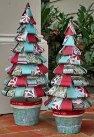 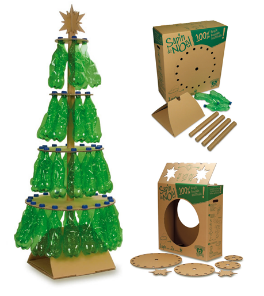 PRIMER CONCURSO DE AMBIENTACIÓN NAVIDEÑA,  PROPULSANDO EL RECICLAJE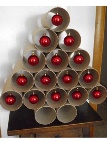 12 DE DICIEMBRE 2017Favor llenar los datos con letra legibleANÍMATE, PARTICIPA Y CONTRIBUYE AL CUIDADO DE NUESTRO MEDIO AMBIENTEDATOS DEL PARTICIPANTEDATOS DEL PARTICIPANTEDEPENDENCIA / OFICINARESPONSABLE CARGOVINCULO LABORALDOCENTE  (   )                   TRABAJADOR (   )TELEFONO CELULARTELEFONO DE LA OFICINACORREO ELECTRÓNICOUBICACIÓN DE LA OFICINAFECHA DE INSCRIPCIÓNFIRMA